 Welcome to February’s newsletter. January has been a long month with lots of fun and hard work. We hope the weather will soon clear up and we’ll be able to play in the field. 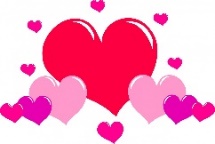 Make sure you’re signed up to class dojo or check out the school website www.loretojuniorprimarycrumlin.ie to see the work we’ve been doing and all the fun.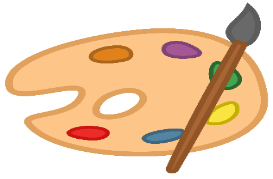 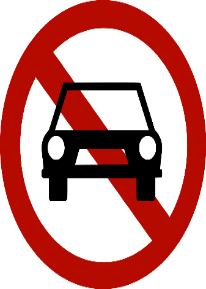  St Patricks Day – Hoolaí sa Halla – Friday March 15th  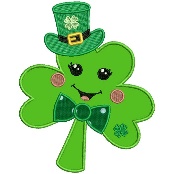 All are welcome to our St Patrick’s Day parade and party piece which we call the Hoolaí sa Halla. It will be a maximum of 20 minutes. The children can wear green that day. Junior Infants:   12.30 – 12.50Senior Infants:  1pm – 1.20pm1st Class:  1.30 – 1.50pm		2nd Class:  2pm – 2.20pm. 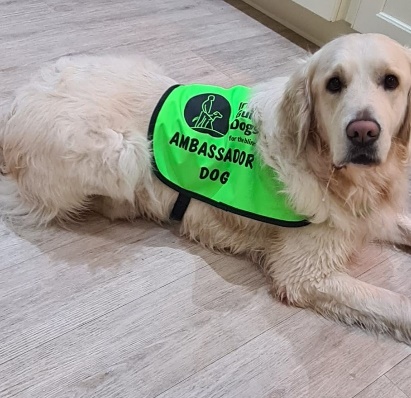 Open DayOn Wednesday February 21st we will have an open day for all the local creches and preschools so they can see our fabulous school and what we have to offer. All prospective families are welcome so please spread the wordREMINDERMid Term Break Thursday 15th and Friday 16th FebruarySchool reopens Monday the 19th of February at 8.50amSchool closed for Election Friday  8th March                                            Time keeping and attendance         Well done to all the classes who have received a pizza slice on the attendance board. Attendance is definitely improving and I’m really proud of how hard everyone is trying. Remember that the days add up very quickly and every minute counts in the children’s education.          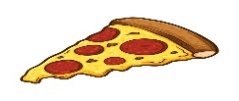 